Journées Nationales de l’APMEP « En attendant Bourges »   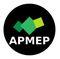 FICHE DE RENSEIGNEMENT - ATELIER Chère, cher collègue, merci beaucoup de votre disponibilité pour animer un atelier à distance lors des Journées Nationales de l’APMEP « En attendant Bourges » qui se dérouleront en ligne du 18 au 20 octobre 2020. Pour organiser au mieux votre intervention, merci de compléter cette fiche de renseignement et de la renvoyer à contactjn2020@apmep.fr avant le dimanche 20 septembre. D’ici là n’hésitez pas à contacter Luca Agostino (luca.agostino@ac-versailles.fr ou 06 24 56 54 05) chargé de l’organisation des ateliers si vous avez besoin d’échanger à propos de votre intervention. Au plaisir de vous retrouver en ligne.   Nom de l’atelier: Nom(s) des intervenant.e(s) : Niveau concerné : 1/ Enseignement supérieur - Lycée2/ Ecole - College :3/ College – LycéeTous niveauxDescription de l’atelier: Plage(s) horaire(s) à privilégier (ça peut durer une heure - plusieurs créneaux sont possibles) :Merci de cocher la case ou les cases qui vous intéressent, merci de préciser combien de fois vous voulez animer votre atelier. Nous avons laissé un quart d’heure de battement si jamais vous souhaitez prendre un peu plus de temps au moment des questions et des échanges avec le public.  Nombre de répétitions de l’atelier: _________Contraintes particulières (nombre maximum de participants, partage de fichiers …) Merci de nous envoyer les fichiers et/ou les liens correspondants pour les faire figurer sur le site des Journées.L’outil de visioconférence utilisé est Big Blue Button, avez-vous besoin d’une formation à l’outil ?18 octobre 19 octobre20 octobre 9h00-9h45 10h00-10h4511h00-11h4514h00-14h4515h00-15h45